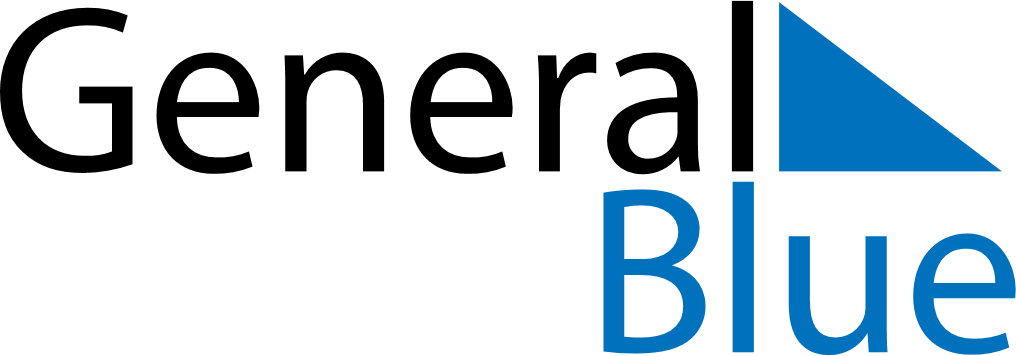 June 2024June 2024June 2024June 2024June 2024June 2024June 2024Clinton, Tennessee, United StatesClinton, Tennessee, United StatesClinton, Tennessee, United StatesClinton, Tennessee, United StatesClinton, Tennessee, United StatesClinton, Tennessee, United StatesClinton, Tennessee, United StatesSundayMondayMondayTuesdayWednesdayThursdayFridaySaturday1Sunrise: 6:20 AMSunset: 8:47 PMDaylight: 14 hours and 27 minutes.23345678Sunrise: 6:20 AMSunset: 8:48 PMDaylight: 14 hours and 28 minutes.Sunrise: 6:20 AMSunset: 8:49 PMDaylight: 14 hours and 28 minutes.Sunrise: 6:20 AMSunset: 8:49 PMDaylight: 14 hours and 28 minutes.Sunrise: 6:19 AMSunset: 8:49 PMDaylight: 14 hours and 29 minutes.Sunrise: 6:19 AMSunset: 8:50 PMDaylight: 14 hours and 30 minutes.Sunrise: 6:19 AMSunset: 8:50 PMDaylight: 14 hours and 31 minutes.Sunrise: 6:19 AMSunset: 8:51 PMDaylight: 14 hours and 32 minutes.Sunrise: 6:19 AMSunset: 8:51 PMDaylight: 14 hours and 32 minutes.910101112131415Sunrise: 6:19 AMSunset: 8:52 PMDaylight: 14 hours and 33 minutes.Sunrise: 6:19 AMSunset: 8:52 PMDaylight: 14 hours and 33 minutes.Sunrise: 6:19 AMSunset: 8:52 PMDaylight: 14 hours and 33 minutes.Sunrise: 6:18 AMSunset: 8:53 PMDaylight: 14 hours and 34 minutes.Sunrise: 6:18 AMSunset: 8:53 PMDaylight: 14 hours and 34 minutes.Sunrise: 6:18 AMSunset: 8:54 PMDaylight: 14 hours and 35 minutes.Sunrise: 6:18 AMSunset: 8:54 PMDaylight: 14 hours and 35 minutes.Sunrise: 6:18 AMSunset: 8:55 PMDaylight: 14 hours and 36 minutes.1617171819202122Sunrise: 6:19 AMSunset: 8:55 PMDaylight: 14 hours and 36 minutes.Sunrise: 6:19 AMSunset: 8:55 PMDaylight: 14 hours and 36 minutes.Sunrise: 6:19 AMSunset: 8:55 PMDaylight: 14 hours and 36 minutes.Sunrise: 6:19 AMSunset: 8:56 PMDaylight: 14 hours and 36 minutes.Sunrise: 6:19 AMSunset: 8:56 PMDaylight: 14 hours and 36 minutes.Sunrise: 6:19 AMSunset: 8:56 PMDaylight: 14 hours and 36 minutes.Sunrise: 6:19 AMSunset: 8:56 PMDaylight: 14 hours and 36 minutes.Sunrise: 6:20 AMSunset: 8:57 PMDaylight: 14 hours and 36 minutes.2324242526272829Sunrise: 6:20 AMSunset: 8:57 PMDaylight: 14 hours and 36 minutes.Sunrise: 6:20 AMSunset: 8:57 PMDaylight: 14 hours and 36 minutes.Sunrise: 6:20 AMSunset: 8:57 PMDaylight: 14 hours and 36 minutes.Sunrise: 6:20 AMSunset: 8:57 PMDaylight: 14 hours and 36 minutes.Sunrise: 6:21 AMSunset: 8:57 PMDaylight: 14 hours and 36 minutes.Sunrise: 6:21 AMSunset: 8:57 PMDaylight: 14 hours and 36 minutes.Sunrise: 6:21 AMSunset: 8:57 PMDaylight: 14 hours and 35 minutes.Sunrise: 6:22 AMSunset: 8:57 PMDaylight: 14 hours and 35 minutes.30Sunrise: 6:22 AMSunset: 8:57 PMDaylight: 14 hours and 34 minutes.